О внесении изменений в Постановление администрации муниципального образования город Советск Щекинского района от 16.05.2016г. №5-109 «Об утверждении Положения «Об условиях оплаты труда работников Муниципального казенного учреждения «Советское городское управление жизнеобеспечения и благоустройства» муниципального образования город Советск Щекинского района»В соответствии с Трудовым Кодексом Российской Федерации, а также в целях упорядочения системы оплаты труда и обеспечения социальных гарантий работников муниципального казенного учреждения «Советское городское управление жизнеобеспечения и благоустройства» муниципального образования город Советск Щекинского района, на основании Устава муниципального образования город Советск Щекинского района, администрация муниципального образования город Советск Щекинского района  ПОСТАНОВЛЯЕТ:1. Внести изменения в Постановление администрации муниципального образования город Советск Щекинского района от  16.05.2016г.  №5-109 «Об утверждении  Положения  «Об условиях оплаты труда работников муниципального казенного учреждения «Советское городское управление жизнеобеспечения и благоустройства» муниципального образования город Советск Щекинского района» в части Приложения 1. Приложение1  изложить в новой редакции.2. Контроль за исполнением данного постановления оставляю за собой. 3. Постановление обнародовать путем размещения на официальном сайте муниципального образования город Советск Щекинского района и на информационном стенде администрации муниципального образования город Советск Щекинского района по адресу: Тульская область, Щекинский район, г.Советск, пл.Советов, д.1.  4. Постановление вступает в силу со дня официального обнародования, и распространяется на правоотношения с 01.05.2022г.Глава администрации муниципального образованиягород Советск Щекинского района                                               Г.В. Андропов	Приложение 1к постановлению администрациимуниципального образования город Советск Щекинского районаот 05 мая   №  5-91   Положение«Об условиях оплаты труда работников муниципального казенного учреждения «Советское городское управление жизнеобеспечения и благоустройства» муниципального образования город Советск Щекинского района»Общие положения1.1.Настоящее Положение об условиях оплаты труда (далее – Положение) разработано в целях определения условий и порядка оплаты труда работников муниципального  казенного учреждения «Советское городское управление жизнеобеспечения и благоустройства»  муниципального образования город Советск Щекинского района, финансируемого из бюджета муниципального образования город Советск  Щекинского района. Положение предусматривает порядок расходования средств на оплату, систему материального стимулирования и поощрения сотрудников учреждения.1.2. Настоящее Положение «Об условиях оплаты труда работников муниципального казенного учреждения «Советское городское управление жизнеобеспечения и благоустройства»   муниципального образования город Советск Щекинского района разработано в целях определения условий и порядка оплаты труда работников муниципального казенного учреждения «Советское городское управление жизнеобеспечения и благоустройства»  муниципального образования город Советск Щекинского района» (далее соответственно – работники, учреждение).Положение предусматривает порядок расходования средств на оплату, систему материального стимулирования и поощрения сотрудников учреждения.1.3. Настоящее Положение распространяется на лиц, принятых на работу в соответствии с распорядительными актами директора                      МКУ «СГУЖ и Б» МО г.Советск Щекинского района и осуществляющих трудовую деятельность на основании заключенных с ними трудовых договоров. Положение распространяется в равной степени на работников, трудящихся на условиях совместительства (внешнего или внутреннего).1.4. В настоящем Положении под оплатой труда понимаются денежные средства, выплачиваемые работникам за выполнение ими трудовой функции, в том числе компенсационные, стимулирующие и поощрительные выплаты, производимые работникам в соответствии с трудовым законодательством РФ, настоящим Положением, трудовыми договорами, иными локальными нормативными актами учреждения.1.5. Настоящее Положение включает в себя:- размеры окладов, в том числе по профессиональным квалификационным группам (далее – ПКГ); - размеры повышающих коэффициентов к окладам;-наименование, условия осуществления и размеры выплат компенсационного характера;-наименование, условия осуществления и размеры выплаты стимулирующего характера;- условия оплаты труда директора учреждения.1.6. Условия оплаты труда, включая размер оклада работника, повышающие коэффициенты к окладам и иные выплаты стимулирующего характера, выплаты компенсационного характера, являются обязательными для включения в трудовой договор. 1.7. Размеры должностных окладов, выплат компенсационного и стимулирующего характера устанавливаются в пределах фонда оплаты труда МКУ «СГУЖ и Б» МО г.Советск Щекинского района. Фонд оплаты труда сотрудников учреждения формируется на календарный год исходя из лимитов бюджетных обязательств.Размер годового фонда оплаты труда работников учреждения формируется следующим образом:- по должностям специалистов муниципального казенного учреждения «Советское городское управление жизнеобеспечения и благоустройства» муниципального образования город Советск Щекинского района – из расчета 40 должностных окладов в год, за исключением формирования годового фонда оплаты труда по следующим категориям:- по должности «бригадир» - из расчета 38 должностных окладов в год;- по должности «водитель» - из расчета 52 должностных окладов в год;- по должности «дворник», «сторож», «уборщик», «слесарь» - из расчета 61 должностных окладов в год.Размер годового фонда оплаты труда директора учреждения формируется из расчета 12 окладов в год, средств, направляемых на премиальный фонд  и  иных выплат, установленных разделом 8 настоящего Положения.Годовой фонд оплаты труда состоит из средств на выплату должностных окладов и средств, направляемых на выплату:а) стимулирующих выплат;б) компенсационных выплат;в) материальной помощи;г) других выплат, установленных разделом 8 настоящего Положения.Директор учреждения вправе перераспределять средства фонда оплаты труда работников только между выплатами, предусмотренными подпунктами а, б, в, г пункта 1.7 настоящего Положения.1.8.Оплата труда работников учреждения, занятых по совместительству, а также на условиях неполного рабочего дня  или неполной рабочей недели, производится пропорционально отработанному времени или в зависимости от выполненного объема работ. 1.9. Минимальная заработная плата работников МКУ «СГУЖ и Б» МО г.Советск Щекинского района не может быть ниже минимального размера оплаты труда, установленного в соответствии с законодательством Российской Федерации, законами Тульской области.1.10. Повышение заработной платы работникам МКУ «СГУЖ и Б» МО г.Советск Щекинского района производится в сроки, установленные для работников органов местного самоуправления муниципального образования город Советск Щекинского района.1.11. Увеличение (индексация) размеров окладов (должностных окладов) работников учреждения производится в сроки и размерах, устанавливаемых постановлением администрации МО г.Советск Щекинского района. При  увеличении (индексации) должностных окладов их размеры подлежат округлению до целого рубля в сторону увеличения.2.  Порядок и условия оплаты труда работников МКУ «СГУЖ и Б» МО г.Советск Щекинского района 2.1. Размеры окладов работников МКУ «СГУЖ и Б» МО г.Советск Щекинского района устанавливаются на основе отнесения занимаемых ими должностей  к Профессиональным квалификационным группам (далее ПКГ), утвержденным приказом Минздравсоцразвития России от 29 мая 2008г. №247н «Об утверждении профессиональных квалификационных групп общеотраслевых должностей руководителей, специалистов и служащих». 2.2 Требования к квалификации. Ведущий специалист: высшее профессиональное образование, среднее профессиональное или стаж работы в должности не менее 3 лет.             Инженер: высшее профессиональное (техническое) образование без предъявления требований к стажу работы или среднее профессиональное (техническое) образование и стаж работы в должности техника 1 категории не менее 3 лет, либо других должностях, замещаемых специалистами со средним профессиональным образованием, не менее 5 лет.        Юрисконсульт: высшее профессиональное (юридическое) образование без предъявления требований к стажу работы или среднее профессиональное (юридическое) образование и стаж работы в должностях, замещаемых специалистами со средним профессиональным образованием, не менее 5 лет.2.3. Работникам предусматриваются следующие повышающие коэффициенты к окладам:- повышающий коэффициент к окладу по занимаемой должности;- повышающий коэффициент к окладу за выслугу лет;- персональный повышающий коэффициент к окладу.Повышающие коэффициенты к окладам устанавливаются на определенный период времени в течение соответствующего календарного года. Размеры и иные условия применения повышающих коэффициентов к окладам приведены в пунктах 2.4. – 2.6. настоящего раздела Положения.Решение о введении соответствующих повышающих коэффициентов принимается директором учреждения с учетом обеспечения указанных выплат финансовыми средствами. Размер выплат по повышающему коэффициенту к окладу определяется путем умножения размера оклада работника на повышающий коэффициент.2.4. Повышающий коэффициент к окладу по занимаемой должности устанавливается всем работникам учреждения в зависимости от отнесения должности к квалификационному уровню ПКГ. Рекомендуемые размеры повышающих коэффициентов по квалификационным уровням ПКГ:2.5. Персональный повышающий коэффициент к окладу может быть установлен всем работникам, должности которых включены в ПКГ, с учетом уровня профессиональной подготовки, важности выполняемой работы, степени самостоятельности и ответственности при выполнении поставленных задач и других факторов. Решение об установлении персонального повышающего коэффициента к окладу и его размерах принимается директором учреждения персонально в отношении конкретного работника.Размер персонального повышающего коэффициента – до 3,0.2.6.Повышающий коэффициент к окладу за выслугу лет устанавливается работникам учреждения в соответствии с пунктом 7.5 настоящего Положения.2.7. За исполнение работником учреждения обязанностей временно отсутствующего директора (на время болезни, ежегодного отпуска, командировки и др.), без освобождения от выполнения основной работы, устанавливается доплата до 50% оклада работника исполняющего обязанности.2.8. С учетом условий труда  работникам МКУ «СГУЖ и Б» МО г.Советск Щекинского района устанавливаются выплаты компенсационного характера, предусмотренные разделом 5 настоящего Положения.2.9. Работникам МКУ «СГУЖ и Б МО г.Советск Щекинского района выплачиваются стимулирующие выплаты, предусмотренные разделом 7 настоящего Положения.    Порядок и условия оплаты труда работников, осуществляющих профессиональную деятельность по профессиям рабочих.3.1. Размеры окладов работников, осуществляющих профессиональную деятельность по профессиям рабочих в МКУ «СГУЖ и Б» МО г.Советск Щекинского района, устанавливаются на основе отнесения занимаемых ими должностей к Профессиональным квалификационным группам (далее ПКГ), утвержденным приказом Минздравсоцразвития России от 29 мая 2008г. №248н «Об утверждении профессиональных квалификационных групп общеотраслевых профессий рабочих» (Приложение №1). 3.2. Работникам, осуществляющим профессиональную деятельность по профессиям рабочих, устанавливаются следующие повышающие коэффициенты к окладам:- повышающий коэффициент к окладу за выслугу лет; - персональный повышающий коэффициент к окладу;- повышающий коэффициент к окладу за выполнение важных и ответственных работ.3.3. Повышающие коэффициенты к окладам устанавливаются на определенный период времени в течение соответствующего календарного года. Размеры и иные условия применения повышающих коэффициентов к окладам приведены в пунктах 3.4. – 3.6. настоящего раздела Положения.3.4. Повышающий коэффициент к окладу за выслугу лет устанавливается всем работникам, осуществляющим профессиональную деятельность по профессиям рабочих, в соответствии с пунктом 6.5. настоящего Положения.3.5. Персональный повышающий коэффициент к окладу может быть установлен работнику, осуществляющему профессиональную деятельность по профессиям рабочих, с учетом уровня его профессиональной подготовки, важности выполняемой работы, степени самостоятельности и ответственности при выполнении поставленных задач и других факторов.Размер персонального повышающего коэффициента – до 3,0.3.6. Повышающий коэффициент к окладу за выполнение важных и ответственных работ устанавливается по решению директора учреждения работникам, осуществляющим профессиональную деятельность по профессиям рабочих, привлекаемым для выполнения важных и ответственных работ.Размер повышающего коэффициента за выполнение важных и ответственных работ – до 1,6.3.7. Решение о выплате работнику, осуществляющему профессиональную деятельность по профессиям рабочих, соответствующего повышающего коэффициента к окладу принимается директором учреждения с учетом обеспечения указанных выплат финансовыми средствами. Размер выплат по повышающему коэффициенту к окладу определяется путем умножения размера оклада работника на повышающий коэффициент.3.8. С учетом условий труда  работникам, осуществляющим профессиональную деятельность по профессиям рабочих в МКУ                  «СГУЖ и Б» МО г.Советск Щекинского района устанавливаются выплаты компенсационного характера, предусмотренные разделом 6 настоящего Положения.3.9. Работникам МКУ «СГУЖ и Б» МО г.Советск Щекинского района, осуществляющим профессиональную деятельность по профессиям рабочих, выплачиваются стимулирующие выплаты, предусмотренные разделом 7 настоящего Положения. Порядок и условия оплаты труда работников, должности, которых не включены в ПКГ4.1. Размеры окладов работников, должности которых не включены в ПКГ:4.2.Работникам, должности которых не включены в ПКГ, устанавливаются следующие повышающие коэффициенты к окладам:повышающий коэффициент к окладу за сложность и напряженность;повышающий коэффициент к окладу за выслугу лет;персональный повышающий коэффициент к окладу.Повышающие коэффициенты к окладам устанавливаются на определенный период времени в течение соответствующего календарного года. Размеры и иные условия применения повышающих коэффициентов к окладам приведены в пунктах 4.3. – 4.5. настоящего раздела Положения.4.3. Повышающий коэффициент к окладу за сложность и напряженность устанавливается работникам, должности которых не включены в ПКГ, директором учреждения персонально в отношении конкретного работника.Размер повышающего коэффициента - до 2,5.4.4. Повышающий коэффициент к окладу за выслугу лет устанавливается работникам в соответствии с пунктом 7.5. настоящего Положения.4.5. Персональный повышающий коэффициент к окладу может быть установлен всем работникам, должности которых не включены в ПКГ, с учетом уровня профессиональной подготовки, важности выполняемой работы, степени самостоятельности и ответственности при выполнении поставленных задач и других факторов. Решение об установлении персонального повышающего коэффициента к окладу и его размере принимается директором учреждения персонально в отношении конкретного работника.Размер персонального повышающего коэффициента - до 3,0.4.6. Решение о выплате работнику, должность которого не включена в ПКГ, соответствующего повышающего коэффициента к окладу принимается директором учреждения с учетом обеспечения указанных выплат финансовыми средствами. Размер выплат по повышающему коэффициенту к окладу определяется путем умножения размера оклада работника на повышающий коэффициент.4.7.С учетом условий труда работникам, должности которых не включены в ПКГ, устанавливаются выплаты компенсационного характера, предусмотренные разделом 6 настоящего Положения.4.8. Работникам, должности которых не включены в ПКГ, выплачиваются выплаты стимулирующего характера в соответствии с разделом 7 настоящего Положения.Условия оплаты труда директора  МКУ «СГУЖ и Б»                    МО г.Советск Щекинского района         5.1. Должность директора МКУ «СГУЖ и Б» МО г.Советск Щекинского района  является  руководящей и не входит в ПКГ.          5.2. Размер должностного оклада директора МКУ «СГУЖ и Б» МО г.Советск Щекинского района составляет:  5.3. Требования к квалификации: высшее профессиональное образование и стаж работы на руководящих должностях, не менее 3-х лет.  5.4. Должностной оклад директора учреждения определяется трудовым договором и устанавливается в кратном отношении к средней заработной плате работников, которые относятся к основному персоналу возглавляемого им учреждения, и составляет до 5 размеров указанной средней заработной платы. При расчете средней заработной платы учитываются оклады и выплаты стимулирующего характера работников основного персонала учреждения, выплата которых осуществляется за счет средств бюджета муниципального образования город Советск Щекинского района. При расчете средней заработной платы не учитываются выплаты компенсационного характера работников основного персонала.           5.5. С учетом условий  труда директору МКУ «СГУЖ и Б» МО г.Советск Щекинского района устанавливаются выплаты компенсационного характера, предусмотренные разделом 8 настоящего Положения.         5.6. Данные выплаты  устанавливаются в отношении директора                    МКУ «СГУЖ и Б» МО г.Советск Щекинского района учредителем, т.е. администрацией МО г.Советск Щекинского района. 6. Порядок и условия установления компенсационных выплат работникам учреждения6.1. В соответствии с Перечнем видов выплат компенсационного характера, утвержденного  Приказом Министерства здравоохранения и социального развития Российской Федерации от 29.12.2007г. №822 «Об утверждении Перечня видов выплат компенсационного характера в федеральных бюджетных, автономных, казенных учреждениях и разъяснения о порядке установления выплат компенсационного характера в этих учреждениях» (далее – Перечень видов выплат компенсационного характера) работникам МКУ «СГУЖ и Б» МО г.Советск Щекинского района могут быть установлены следующие выплаты компенсационного характера:- доплата за совмещение профессий (должностей);- доплата за расширение зон обслуживания;- доплата за увеличение объема работы или исполнение обязанностей временно отсутствующего работника без освобождения его от работы, определенной трудовым договором;- доплата за сложность и напряженность;- выплаты работникам, занятым на тяжелых работах с вредными и (или) опасными условиями труда;- доплата за работу в ночное время;- доплата за работу в выходные и нерабочие праздничные дни.Выплаты компенсационного характера, установленные в процентном отношении к должностному окладу, рассчитываются от должностного оклада  без учета повышающих коэффициентов.6.2. Доплата за совмещение профессий (должностей) устанавливается работнику при совмещении им профессий (должностей). Размер доплаты и срок, на который она устанавливается, определяется по соглашению сторон трудового договора с учетом содержания и (или) объема дополнительной работы.6.3. Доплата за расширение зон обслуживания устанавливается работнику при расширении зон обслуживания. Размер доплаты и срок, на который она устанавливается, определяется по соглашению сторон трудового договора с учетом содержания и (или) объема дополнительной работы.6.4. Доплата за увеличение объема работы или исполнение обязанностей временно отсутствующего работника без освобождения от работы, определенной трудовым договором, устанавливается работнику в случае увеличения установленного ему объема работы или возложения на него обязанностей временно отсутствующего работника без освобождения от работы, определенной трудовым договором. Размер доплаты и срок, на который она устанавливается, определяется по соглашению сторон трудового договора с учетом содержания и (или) объема дополнительной работы.Предельный размер доплаты за исполнение обязанностей временно отсутствующего работника учреждения устанавливается в размере до 50 процентов должностного оклада временно отсутствующего работника (в пределах фонда заработной платы).6.5. Доплата за сложность и напряженность устанавливается работникам учреждения по следующим критериям:- исполнение должностных обязанностей работниками в условиях, отклоняющихся от нормальных (сложность, срочность и повышенное качество работ, знание и применение компьютерной и другой техники и др.);- выполнение непредвиденных, особо важных и ответственных работ;- компетентность работников в принятии соответствующих решений, ответственность в работе по поддержанию высокого качества обеспечения деятельности отдельных органов.Предельный размер надбавки за сложность и напряженность работникам учреждения устанавливается – в размере до 80 процентов должностного оклада.Доплата за сложность и напряженность выплачивается за истекший месяц, за фактически отработанное время одновременно с выплатой заработной платы.6.6. Доплата за работу в ночное время производится работникам за каждый час работы в ночное время. Ночным считается время с 22 часов до 6 часов.Размер доплаты составляет 35 процентов должностного оклада за час работы в ночное время.6.7. Доплата за работу в выходные и нерабочие праздничные дни производится работникам, привлекавшимся к работе в выходные и нерабочие праздничные дни.Размер доплаты составляет:- не менее одинарной дневной или часовой части должностного оклада сверх должностного оклада за каждый день или час работы, если работа в выходной или нерабочий праздничный день производилась в пределах месячной нормы рабочего времени;Расчет части должностного оклада за час работы определяется путем деления должностного оклада работника на среднемесячное количество рабочих часов в соответствующем календарном году.7. Порядок и условия установления выплат стимулирующего характера работникам учреждения7.1. В целях поощрения работников за выполненную  работу, в соответствии с Перечнем видов выплат стимулирующего характера, утвержденного Приказом Министерства здравоохранения и социального развития Российской Федерации от 29.12.2007г. №818 «Об утверждении Перечня видов выплат стимулирующего характера в федеральных бюджетных, автономных, казенных учреждениях и разъяснения о порядке установления выплат стимулирующего характера в этих учреждениях» (далее – Перечень видов выплат стимулирующего характера), работникам МКУ «СГУЖ и Б» МО г.Советск Щекинского района устанавливаются следующие стимулирующие выплаты:а) выплата за интенсивность и высокие результаты работы;б) выплата за качество выполняемых работ;в) выплата  за выслугу лет;7.2.Выплаты стимулирующего характера устанавливаются по решению директора МКУ «СГУЖ и Б» МО г.Советск Щекинского района в соответствии с перечнем видов выплат стимулирующего характера, установленным подпунктами а, б, в, г пункта 7.1. настоящего Положения.Выплаты стимулирующего характера осуществляются в пределах лимитов бюджетных обязательств на оплату труда работников МКУ «СГУЖ и Б» МО г.Советск Щекинского района.7.3. Выплата за интенсивность и высокие результаты работы устанавливается работникам  МКУ «СГУЖ и Б» МО г.Советск Щекинского района» на определенный срок. При назначении следует учитывать:- интенсивность и напряженность работы;- участие в выполнении важных работ, мероприятий;- непосредственное участие в реализации федеральных и региональных целевых программ.Конкретный размер выплаты может определяться  как в процентах к окладу работника, так и в абсолютном размере.7.4. Выплата за качество выполняемых работ устанавливается работникам в размере до 100 процентов от оклада при условии:- добросовестного и качественного исполнения должностных обязанностей, предусмотренных должностными инструкциями;- своевременности выполнения распоряжений, указаний вышестоящих в порядке подчиненности руководителей;- поддержания квалификации на уровне, достаточном для исполнения должностных обязанностей;- соблюдения установленных правил внутреннего трудового распорядка в учреждении.        Выплата за качество выполняемых работ устанавливается персонально работнику директором МКУ «СГУЖ и Б» МО г.Советск Щекинского района за истекший месяц, за фактически отработанное время одновременно с выплатой заработной платы.         Выплата за качество выполняемых работ не выплачивается работнику, имеющему неснятое дисциплинарное взыскание.      7.5.Выплата за выслугу лет к окладу устанавливается  работникам МКУ «СГУЖ и Б» МО г.Советск Щекинского района в зависимости от стажа работы, дающего право для получения этой надбавки в следующих размерах:7.6. В стаж работы, дающий право на установления надбавки к окладу за выслугу лет, включается:а) время работы в МКУ «СГУЖ и Б» МО г.Советск Щекинского района;б) время работы в органах исполнительной власти всех уровней и органах местного самоуправления, организациях на должностях, связанных с направлением деятельности учреждения;в) иные периоды работы, опыт и знания по которым необходимы для выполнения обязанностей, предусмотренных должностной инструкцией.Выплата за выслугу лет учитывается во всех случаях исчисления среднего заработка и выплачивается с момента возникновения права на назначение этой выплаты. Основным документом для определения общего стажа работы, дающего право на получение ежемесячной надбавки за выслугу лет, является трудовая книжка.8. Другие вопросы оплаты труда работников МКУ «СГУЖ и Б» МО г.Советск Щекинского района 8.1. В пределах экономии фонда оплаты труда работникам МКУ «СГУЖ и Б» МО г.Советск Щекинского района могут производиться единовременные денежные выплаты:- за эффективный и добросовестный труд – инициатива, применение в работе современных форм и методов организации труда;- за продолжительную и эффективную работу;- в связи с праздничными днями, юбилейными датами в муниципальном образовании;- в связи с достижением работником 50,55 и 60- летнего возраста;- в случае увольнения работника, в связи с уходом на пенсию по старости.Решение о выплате единовременной денежной выплаты и ее размере на работников учреждения принимается директором.8.2. В индивидуальном порядке могут быть рассмотрены заявления на выплату материальной помощи при стихийном бедствии, заболевании, смерти ближайших родственников и по другим уважительным причинам, подтвержденные документами, в пределах фонда оплаты труда.Решение о выплате материальной помощи и ее размере принимается:- главой администрации МО г.Советск Щекинского района на основании заявления директора МКУ «СГУЖ и Б» МО г.Советск Щекинского района, - директором на основании заявления работника учреждения.9. Заключительные положения.          9.1. На основе настоящего Положения МКУ «СГУЖ и Б» МО г.Советск Щекинского района  разрабатывает локальные нормативные акты по оплате труда в порядке, установленном трудовым законодательством.          9.2. Для работников МКУ «СГУЖ и Б» МО г.Советск Щекинского района продолжительность рабочего времени устанавливается исходя из нормальной продолжительности рабочего времени не более 40 часов в неделю с двумя выходными днями, за исключением работников, работающих с предоставлением выходных дней по скользящему графику (сторожа).10. Перечень должностей, относимых к основному персоналу по видам экономической деятельности для расчета средней заработной платы и определения размера должностного оклада руководителя МКУ «СГУЖ и Б» МО г.Советск Щекинского района.Ведущий специалистИнженерЮрисконсультИнженер по охране трудаИнженер по работе с населениемПриложение №2к положению «Об условиях оплаты труда работников муниципального казенного учреждения «Советское городское управление жизнеобеспечения и благоустройства» муниципального образования город Советск Щекинского района № 5-91  от 05.05.2022г.             Должностные окладыработников МКУ «СГУЖ и Б» МО г.Советск Щекинского района, осуществляющих профессиональную деятельность по профессиям рабочих.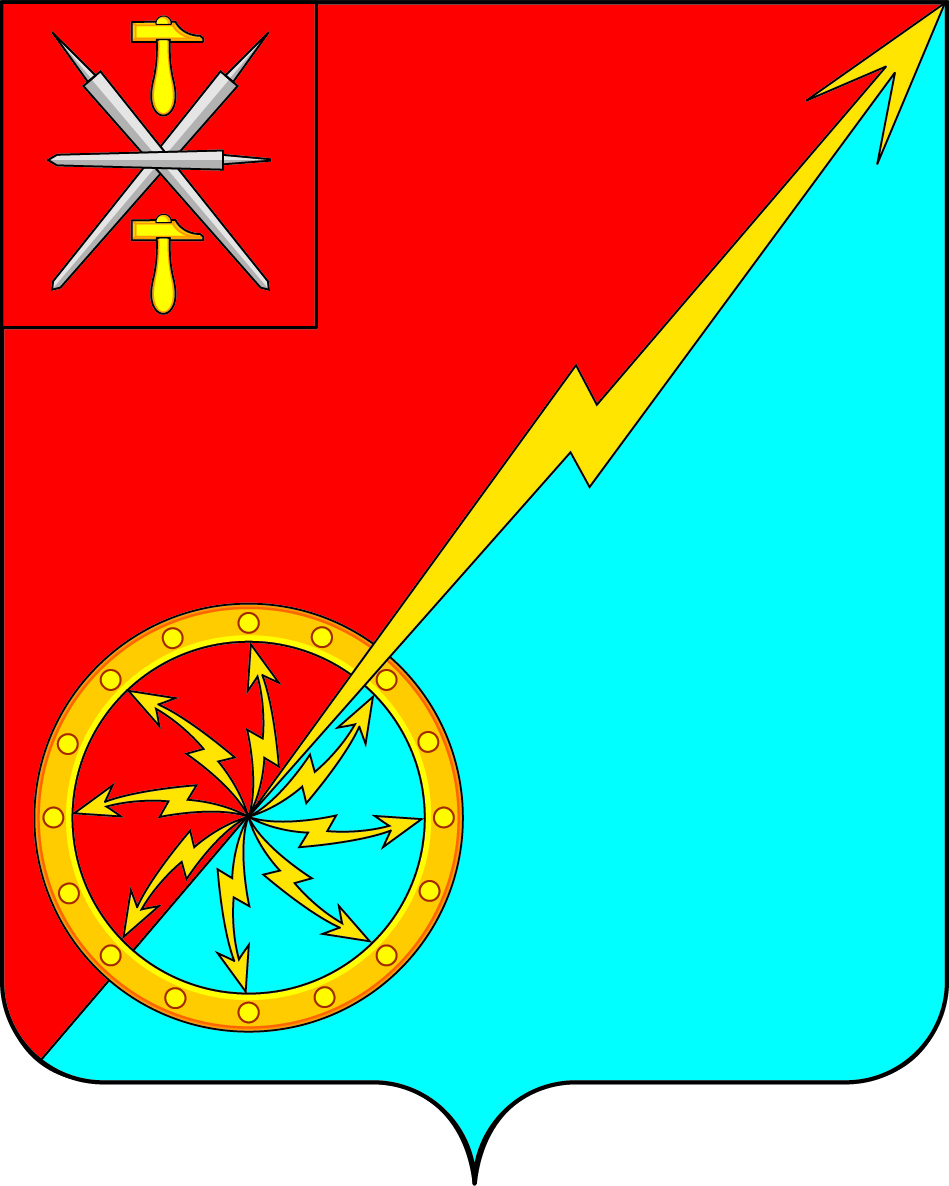 Российская Федерация                                                                                            Щекинский район Тульской областиРоссийская Федерация                                                                                            Щекинский район Тульской областиАдминистрация муниципального образования город Советск Щекинского районаАдминистрация муниципального образования город Советск Щекинского районаПОСТАНОВЛЕНИЕПОСТАНОВЛЕНИЕ05 мая 2022№  5-91Профессиональная квалификационная группа«Общеотраслевые должности служащих третьего уровняПрофессиональная квалификационная группа«Общеотраслевые должности служащих третьего уровняПрофессиональная квалификационная группа«Общеотраслевые должности служащих третьего уровняКвалификационные уровниДолжности, отнесенные к квалификационным уровням Оклад, руб.1 квалификационный уровеньИнженер, юрисконсульт5974Должности, отнесенные  к ПКГ  "Общеотраслевые  должности  служащих
первого уровня"                             Должности, отнесенные  к ПКГ  "Общеотраслевые  должности  служащих
первого уровня"                             1 квалификационного уровня               0,3    2 квалификационного уровня               0,5    Должности, отнесенные  к ПКГ  "Общеотраслевые  должности  служащих
второго уровня"                             Должности, отнесенные  к ПКГ  "Общеотраслевые  должности  служащих
второго уровня"                             1 квалификационного уровня               0,5    2 квалификационного уровня               0,8    3 квалификационного уровня               1,0    4 квалификационного уровня               1,2    5 квалификационного уровня               1,5    Должности, отнесенные  к ПКГ  "Общеотраслевые  должности   служащих
третьего уровня"                             Должности, отнесенные  к ПКГ  "Общеотраслевые  должности   служащих
третьего уровня"                             1 квалификационного уровня               1,6    2 квалификационного уровня               1,7    3 квалификационного уровня               1,8    4 квалификационного уровня               1,9    5 квалификационного уровня               2,0    Должности,  отнесенные  к  ПКГ "Общеотраслевые должности служащих  
четвертого уровня"                            Должности,  отнесенные  к  ПКГ "Общеотраслевые должности служащих  
четвертого уровня"                            1 квалификационного уровня               2,1    2 квалификационного уровня               2,3    3 квалификационного уровня               2,5    Разряд в соответствии с ЕТКСРазмер оклада, руб.1 разряд29202 разряд30513 разряд32014 разряд40405 разряд40846 разряд42747 разряд43628 разряд4643Ведущий специалист           5974  рублейИнженер по работе с населением           5974  рублейИнженер по охране труда     6302  рублейБригадир4643 рублейНаименование должностиОклад, руб.Директор35878,58Стаж работыРазмер надбавки (в процентах к должностному окладу)от 1 года до 3 лет10от 3 до 5 лет15от 5 до 10 лет20свыше 10 лет30Наименование должностиСумма должностного окладаУборщик2920Дворник2920Сторож3051Слесарь2920Бригадир4643Водитель4643